نام: محمد علی نام خا نوادگی: کوچکی                                 سمت : مدیر  عاملظرفیت تولید سالیانه : 120 تنظرفیت تولید بچه ماهی در سال : 100000 چهل گرمینام شرکت: نگینه ماهی شوشترآدرس الکترونیکی : koochaki.m.ali@gmail.com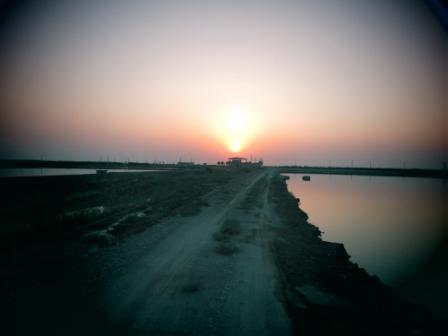 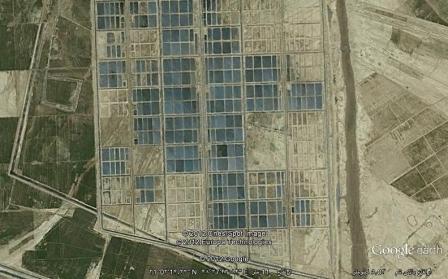 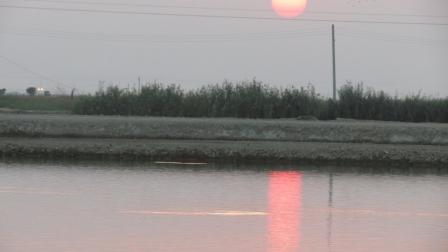 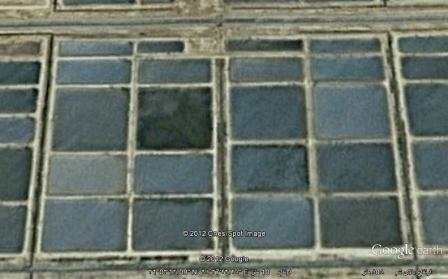 